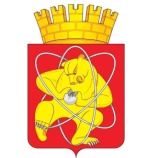 Городской округ  «Закрытое административно – территориальное образование  Железногорск Красноярского края»АДМИНИСТРАЦИЯ ЗАТО г. ЖЕЛЕЗНОГОРСКРАСПОРЯЖЕНИЕ    23.12. 2022                                                                                                                                   № 495прг. ЖелезногорскО внесении изменений в распоряжение Администрации ЗАТО г. Железногорск от 17.10.2022 № 370 пр «Об утверждении плана проведения проверок при осуществлении контроля за выполнением коллективного договора (изменений и дополнений к нему) сторонами, его подписавшими, на 2023 год»1. Внести следующие изменения в распоряжение Администрации ЗАТО                   г. Железногорск от 17.10.2022 № 370 пр «Об утверждении плана проведения проверок при осуществлении контроля за выполнением коллективного договора (изменений и дополнений к нему) сторонами, его подписавшими, на 2023 год»: 1.1. Строку № 6 Приложения к распоряжению Администрации ЗАТО                      г. Железногорск от 17.10.2022 № 370 пр изложить в новой редакции:«».2.   Распоряжение вступает в силу с момента его подписания.6Муниципальное автономное учреждение культуры «Парк культуры и отдыха им. С.М. Кирова»выездная 30.10.202310.11.2023Глава ЗАТО г. Железногорск И.Г. Куксин